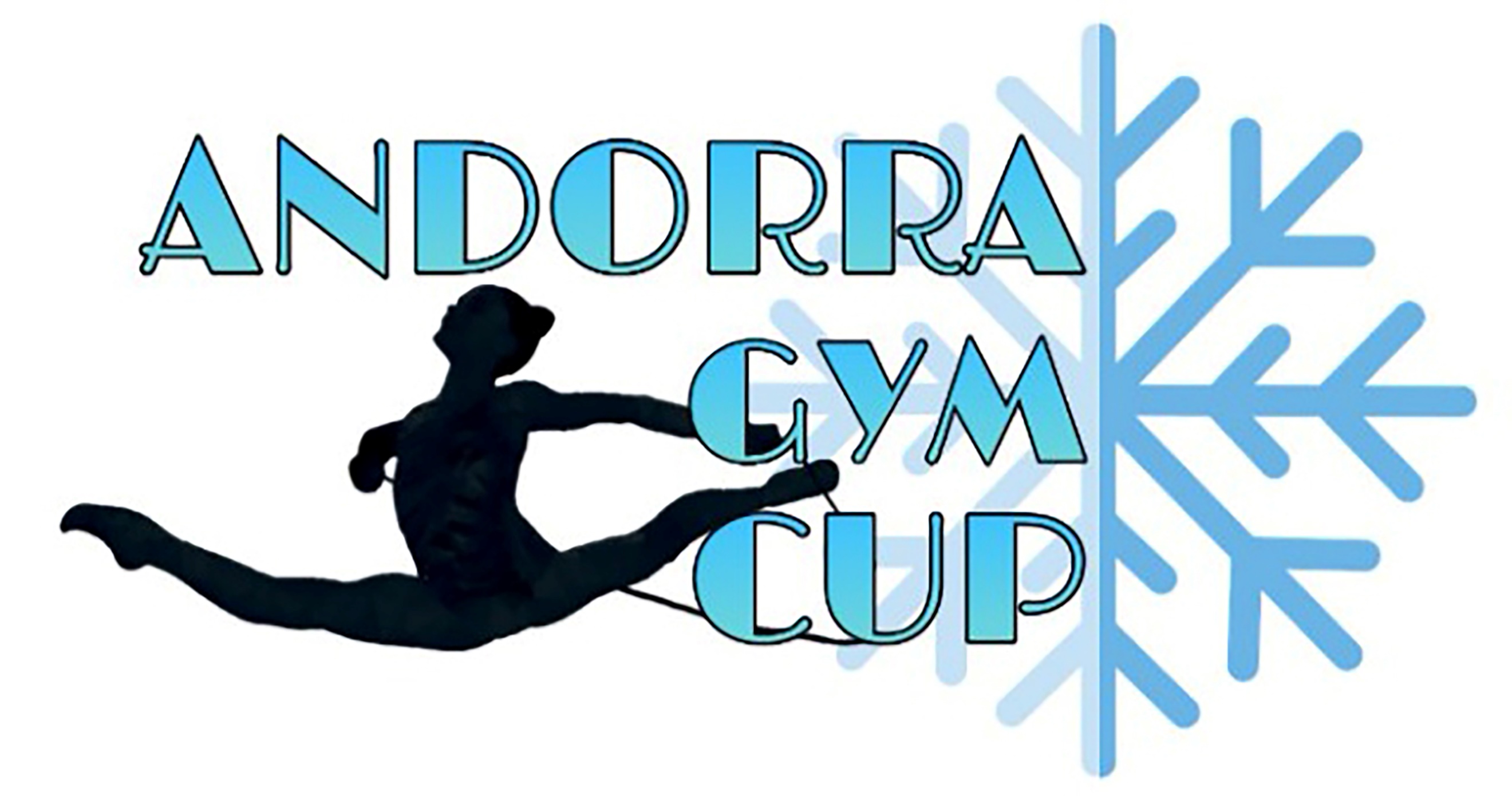 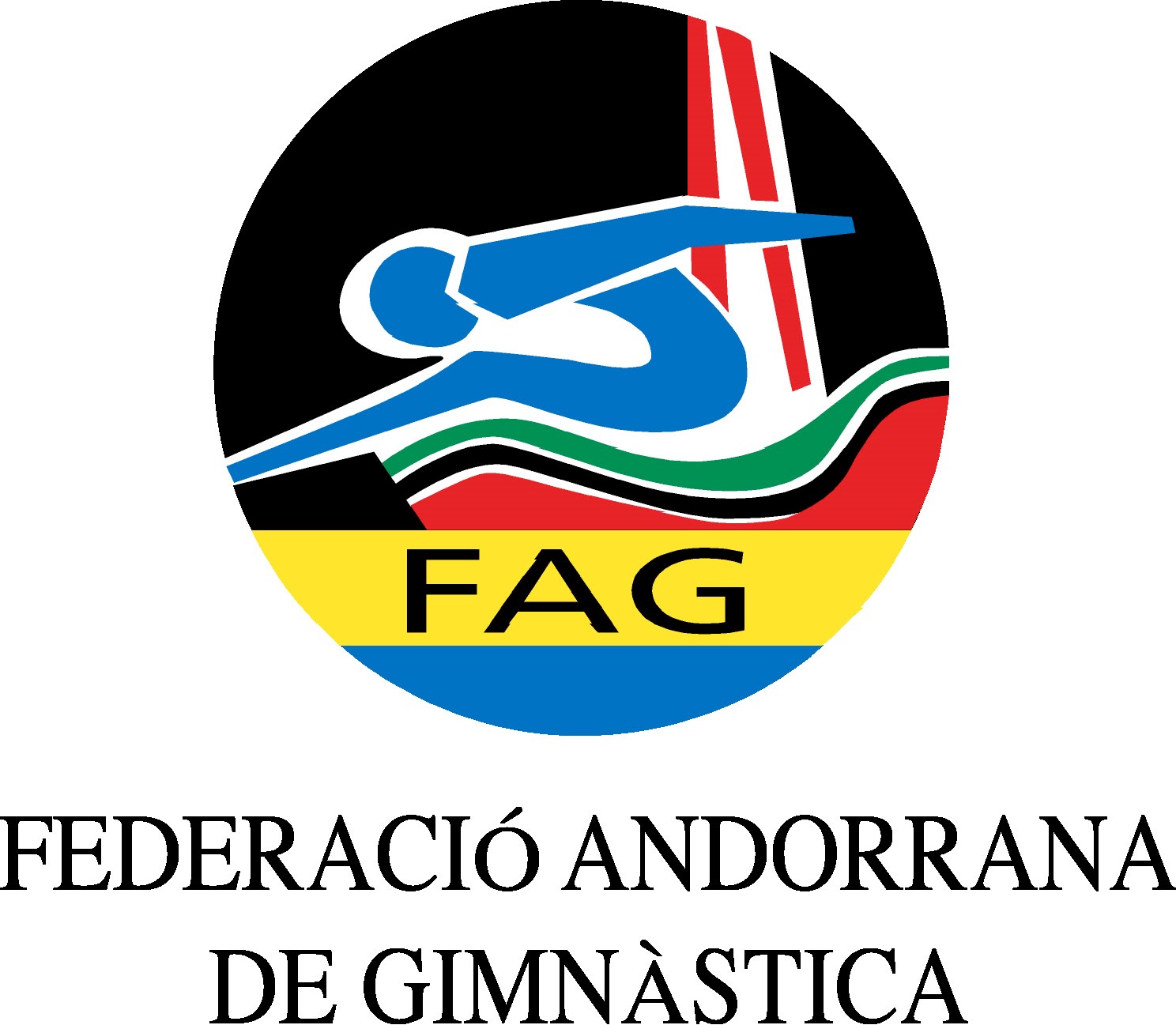 Form to be sent to:Deadline: 13.02.2020Organizing Committee / Host FederationANDORRAN GYMNASTICS FEDERATIONFederació Andorrana de Gimnàstica
Centre de Tecnificació Esportiva
c/ Narciso Yepes s/n AD300 - OrdinoMs. Anna Pallarés Phone: (+376) 343 668 E-mail: andgymcup@gmail.comdefinitive registrationFederation/clubContact person:Federation/clubPhone:Federation/clubE-mail:CategoryNumber of peoplePrejunior gymnastsJunior gymnastsSenior gymnastsCoachesJudgeExtra persons:Place and date Seal of the NF/clubSignature